ADJUNTO BOrganización de Aviación Civil Internacional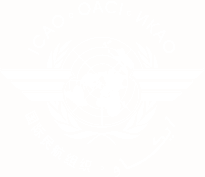 Oficina para Norteamérica, Centroamérica y Caribe (NACC)DGAC/CAP/9898ª Reunión de Directores Generales de Aeronáutica Civil de Centroamérica yPanamá(DGAC/CAP/98)Ciudad de México, México, 2 al 4 de marzo de 2015FORMULARIO DE REGISTROPor favor envíe este formulario a: E-mail:	icaonacc@icao.intOficina para Norteamérica, Centroamérica y CaribeAv. Presidente Masaryk No. 29 – 3Col. Polanco, Ciudad de México, C.P. 11570, MÉXICOTel.	+ 52 55 52503211Fax.	+ 52 55 52032757E-mail:	icaonacc@icao.intWebsite:	www.icao.int/nacc1.NOMBRE2.CARGO3.ORGANIZACIÓN4.PAÍS5.TELÉFONO6.CORREO-E